Работа педагогов с детьми с ограниченными возможностями здоровья (ОВЗ) в дошкольном учреждении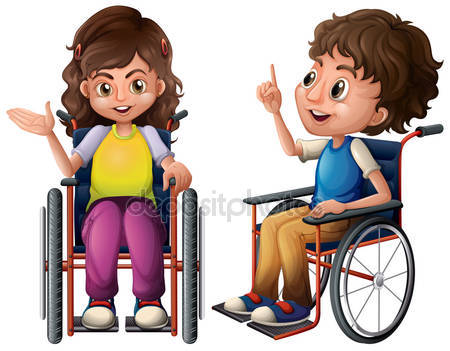      Дети с ОВЗ или, проще говоря, с ограниченными возможностями здоровья – это определенная группа, требующая особого внимания и подхода к воспитанию.
Понятие и классификация:
      Попытаемся разобраться, что же это за категория детского населения. Итак, определение "дети с ОВЗ" подразумевает наличие у ребенка временного или постоянного отклонения в физическом или психическом развитии. При этом существует необходимость создания для него специальных условий для обучения и воспитания.       В данную группу можно отнести как детей-инвалидов, так и не признанных инвалидами, но при наличии ограничений жизнедеятельности.Согласно основной классификации дети с ОВЗ разделяются на следующие категории:- с нарушением слуха;
- с дисфункцией речи;
- с патологией опорно-двигательного аппарата;
- с проблемами психического развития, отсталостью умственного развития;
- с поведенческими расстройствами и нарушением общения;
- дети с сочетанными, сложными нарушениями развития.
     Характеристика детей с ОВЗ зависит от многих показателей, из которых определяющим является сам дефект. Ведь именно от него зависит дальнейшая практическая деятельность индивидуума.
Цель психолого-педагогического сопровождения:- создание комплексной системы психолого-педагогических условий, способствующих успешной адаптации, реабилитации и личностному росту детей в социуме.
Задачи психолого-педагогического сопровождения:- выявление особых образовательных потребностей детей с ОВЗ, обусловленных недостатками в их физическом и (или) психическом развитии;-осуществление индивидуально ориентированной психолого-медико-педагогической помощи детям с ОВЗ с учетом особенностей психофизического развития и индивидуальных возможностей детей (в соответствии с рекомендациями психолого-медико-педагогической комиссии);- возможность освоения детьми с ОВЗ Общеобразовательной программы и их интеграции в образовательном учреждении.
     Алгоритм действий с детьми с ограниченными возможностями здоровья и детьми-инвалидами, посещающих дошкольное образовательное учреждение.Первичная встреча с семьей, сбор информации о развитии ребенка, выявление образовательного запросаЗаключение договора между ДОУ и родителями (законными представителями)Разработка индивидуального маршрута на основе заключения ПМПК консилиумом ДОУ, в который входят старший воспитатель и специалисты ДОУСоставление сетки занятий и перспективного плана для детей, обучающихся по коррекционной и адаптированной  программеСоздание условий в развивающей среде для ребенка с ОВЗ во время его пребывания в ДОУРеализация индивидуальной программы или маршрутаПроведение промежуточной диагностики и анализКонсультирование родителейИнформация для родителей.
 О предельно-допустимой норме учебной нагрузки.
 Об основных образовательных программах.
 О дополнительных коррекционно-развивающих программах.
 О содержании психолого-педагогической коррекции.
 О возможности и правилах изменений в образовательный маршрут.
Если в дошкольное образовательное учреждение поступают дети с ОВЗ, обследованием занимаются специалисты -  учителя-логопеды, а воспитатели знакомятся с полученными ими данными.
     План изучения ребенка включает такие мероприятия, как:
- беседа с родителями;
- изучение медицинской карты ребенка;
- обследование физического развития;
- обследование психического развития: характеристика детских видов деятельности и познавательных психических процессов, речи.
Далее в дошкольном учреждении разрабатываются индивидуальные карты развития определенного содержания.
     Модель профессиональной взаимосвязи всех специалистов ДОУ (учителя-логопеда, воспитателя, музыкального руководителя, инструктора по физической культуре) в работе с ребенком с особыми образовательными потребностями следующая:Учитель-логопед:
• диагностирует уровень импрессивной и экспрессивной речи;
• составляет индивидуальные планы развития;
• проводит индивидуальные занятия (постановка правильного речевого дыхания, коррекция звуков, их автоматизация, дифференциация и введение в самостоятельную речь), подгрупповые занятия (формирование фонематических процессов);
• консультирует педагогических работников и родителей о применении логопедических методов и технологий коррекционно-развивающей работы;
 Музыкальный руководитель:
• Осуществляет музыкальное и эстетическое воспитание детей;
• Учитывает психологическое, речевое и физическое развитие детей при подборе материала для занятий;
• Использует на занятиях элементы музыкотерапии и др. 
 Инструктор по физической культуре:
• Осуществляет укрепление здоровья детей;
• Совершенствует психомоторные способности дошкольников.
Воспитатель:
• проводит занятия по продуктивным видам деятельности (рисование, лепка, конструирование) по подгруппам и индивидуально. Организует совместную и самостоятельную деятельность детей;• воспитывает культурно-гигиенические навыки, развивает тонкую и общую моторику;
• организует индивидуальную работу с детьми по заданиям и с учетом рекомендаций специалистов и  учителя-логопеда;• применяет здоровьесберегающих технологии, создает благоприятный микроклимат в группе;
• консультирует родителей о формировании культурно-гигиенических навыков, об индивидуальных особенностях ребенка, об уровне развития мелкой моторики.
 Медицинский персонал: 
• проводит лечебно-профилактические и оздоровительные мероприятия;
• осуществляет контроль за состоянием здоровья детей посредством регулярных осмотров, за соблюдением требований санитарно-эпидемиологических норм.